３観誘号外令和３年（2021年）５月18日長野県中小企業団体中央会　会長　様長野県観光部長「信州の宿　県民応援前売割」観光クーポン対象事業者の募集の周知について（依頼）　平素より県の観光振興に格別のご高配を賜り心より御礼申し上げます。　また、現在実施中の「信州の宿　県民応援前売割」事業におけるプレミアム付き前売券の販売事業者の募集にあたっては、周知にご協力いただき、重ねて御礼申し上げます。　さて、先日からご案内のとおり、プレミアム付き前売券を利用した宿泊者向けの観光クーポンの対象事業者を下記のとおり募集します。　つきましては、多くの事業者、県民の方にご活用いただけるよう、周知に格別のご配意をお願いいたします。記１　対象事業者　以下のとおり（対象施設の詳細は、別紙のとおり）（ア）　県内の主に観光客が利用するアクティビティ・体験施設、土産物店、または飲食店（食品衛生法の営業許可事業者）を運営する事業者で、当該観光クーポンを使って料金精算ができる者※　スポーツ・体験施設事業者については、必要な資格を取得し、事故発生時のバックアップ体制として、賠償責任保険・傷害保険の双方に加入していること。（イ）　県内に事業所又は営業所がある交通事業者で、観光目的での利用に対して観光クーポンで料金精算ができる者２　事業者登録方法　電子申請（https://tabi-susume.com/kanko-shinsei/）又は　様式提出による申込（提出先：FAX 026-263-0076）３申込期間　令和３年５月18日（火）から受付開始　　　　　　　　　　　５月26日（水）17時までに事務局で受け付けた対象事業者は、５月31日（月）中に専用ホームページに施設一覧を掲載いたします。※　５月26日（水）17時以降の申請は、６月１日以降で随時、施設一覧に掲載します。４　その他　コロナウイルス感染状況に応じて、利用の中止等の措置を取る場合があります。本事業の詳細については、下記URLの専用ホームページをご確認ください。「信州の宿　県民応援前売割」HPhttps://tabi-susume.com/advance/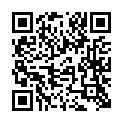 